The Many Faces of Slope: Examining its Impact on Daily Life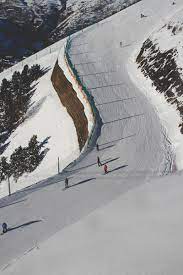 The Many Faces of Slope. Slope, a fundamental perception in mathematics and physics, encompasses far beyond its academic applications. Its influence can be found in various aspects of our daily lives, ranging from the design of highways and roofs to extreme sports and mathematical representations. In the essay, we will explore the diverse realms in which slope plays a vital role, shedding light on the grades of highways, the steepness for extreme skiers, pitched roofs, and alternative names for mathematical lines. We will disentangle the interconnectedness between the slope and our everyday experiences through careful research and analysis.The Many Faces of Slope: 1. Highway Gradehttps://youtu.be/MNNGgti3brAOne prominent area where slope holds excellent standing is in the province of highway engineering. The grade of a highway refers to the inclination or gradient of the road surface. It is a crucial factor touching conveyance systems' safety and efficiency. The quality of a road is typically expressed as a percentage or ratio, representing the elevation change over a given horizontal coldness.Highway grades are designed to meet exact materials, confirming relaxed driving situations while minimizing the risk of accidents. Rates can vary significantly depending on the terrain and purpose of the road. For example, steep steps are often found in mountainous regions, necessitating careful engineering to provide suitable driving conditions. The Federal Highway Direction sets guidelines and morals for freeway grades, seeing vehicle firmness, braking abilities, and driver visibility.To recognize the concept of artery grade, we can turn to the FHWA's authorized website (www.fhwa.dot.gov). The site offers thorough evidence on the criteria for determining and conniving proper thoroughfare grades. By consulting this reliable source, one can gain comprehensive knowledge about highway grades and their significance in road infrastructure development.The Many Faces of Slope: 2. Pitched RoofsPitch refers to the superficial gradient or hill of the roof when applied to ceilings. It is crucial in construction’s structural integrity, functionality, and visual appeal. A pitched roof is typically inclined, allowing effectual drainage of rainwater and preventing water accumulation that may lead to leaks or damage.The specific pitch required for a roof to be considered "pitched" can vary dependent on weather, architectural style, and regional building codes. Usually, a roof is pitched with a slope greater than 2:12, meaning that for every 12 units of horizontal distance, the ceiling rises by at least two teams vertically.The National Roofing Workers Connotation provides material on roof pitches and their significance in roofing systems. Their website (www.nrca.net) offers resources for landowners, designers, and workers to recognize the influences manipulating roof pitch, the returns of unlike angles, and rules for appropriate fixing. I'm exploring this source to help you understand the role of tips in slating and its impact on the built environment.The Many Faces of Slope: 3. Extreme Skiers and SlopesExtreme skiing fans seek the thrill of positive steep slopes and inspiring terrains. The slope angle plays a vital role in manipulating the difficulty and animation of these happenings. While specific capacities may vary liable on personal favorites and specific ability levels, dangerous skiing often involves slopes with feelings more critical than 30 degrees.Extreme skiing is an adrenaline-fueled sport that requires advanced skills, physical suitability, and careful risk management. Skiers navigate treacherous terrain, including deep powder, moguls, cliffs, and steep pitches. These slopes' steepness donates to the sport's enthusiasm and technical stresses.We can mention trustworthy sports and escapade websites to delve more profound into extreme skiing and the role of slopes in this extreme sport. For example, visiting sites like www.extremepedia.com or www.powder.com provides a valuable understanding of extreme skiing, its challenges, and the meaning of slope angles in creating white-knuckle bits of knowledge.The Many Faces of Slope: 4. Accurate SlopesIn mathematics, slope refers to the amount of understanding of a line. It is typically spoken as the perpendicular change (rise) ratio to the horizontal difference (run) between two points on the line. When exploring alternative pictures, we encounter the line x = 0, where the slope has a unique characteristic.The line x = 0, often referred to as the y-axis or vertical line, is unique because it is steep and does not have a well-defined slope. Unlike other sequences with a defined slope, the line x = 0 is perpendicular to the x-axis and runs parallel to the y-axis. Thus, its pitch is painstakingly undefined or unlimited as the ratio of rise to run becomes unknown.In mathematical literature, the line x = 0 is often labeled using terms like a perpendicular line, a non-sloping line, or a line with an undefined slope. Exploring mathematics schoolbooks and online educationalThe Many Faces of Slope ConclusionSlope, a vital thought engrained in mathematics and physics, extends its effect into various aspects of our everyday lives. From thoroughfare grades that ensure safe and efficient transference to the pitch of roofs that protect us from the elements, from the exhilaration of extreme skiing on steep slopes to the unique faces of accurate lines, the slope is a universal and multi-layered wonder.Our examination shows that slope is more than just a mathematical concept. It is an integral part of the animal world and our daily pieces of knowledge. By sympathetic and appreciating the implication of slope in diverse contexts, we can enhance our acquaintance, improve our decision-making processes, and grow a deeper appreciation for the interconnectedness between mathematics, engineering, sports, and the built environment.In our quest to understand the concept of slope, we have bare the hidden filaments that connect unrelated characteristics of our lives. As we continue to explore and learn, we become aware of the intricacies and complexities of the world around us, fostering a more profound obligation for the role of slope in shaping our daily knowledge.References:Kleinschroth, F. and Kowarik, I. (2020). COVID ‐19 crisis demonstrates the urgent need for urban greenspaces. Frontiers in Ecology and the Environment, 18(6), pp.318–319. doihttps://doi.org/10.1002/fee.2230.Rogers, J. and Rogers, P. (n.d.). Lecture 4 SLOPE FACE SLOPE FACE TREATMENT TREATMENT. [online] Available at: https://web.mst.edu/~rogersda/umrcourses/ge441/online_lectures/slope_face_treatment/GE441-Lecture4-1.pdf 